7	النظر في أي تغييرات قد يلزم إجراؤها، وفي خيارات أخرى، تطبيقاً للقرار 86 (المراجَع في مراكش، 2002) لمؤتمر المندوبين المفوضين، بشأن "إجراءات النشر المسبق والتنسيق والتبليغ والتسجيل لتخصيصات التردد للشبكات الساتلية"، وفقاً للقرار 86 (Rev.WRC-07) تيسيراً للاستخدام الرشيد والفعّال والاقتصادي للترددات الراديوية وأي مدارات مرتبطة بها، بما فيها مدار السواتل المستقرة بالنسبة إلى الأرض؛7(C)	المسألة C - مسائل تحقق توافق الآراء بشأنها في قطاع الاتصالات الراديوية وجرى تحديد أسلوب واحد لتناولهامقدمةتشكل المسألة C من جدول الأعمال بند 7 مجموعة من سبعة موضوعات مختلفة، يرى المؤتمر الأوروبي لإدارات البريد والاتصالات (CEPT) أنها ذات طابع بسيط وتحقق توافق الآراء بشأنها بسهولة داخل قطاع الاتصالات الراديوية وجرى تحديد أسلوب وحيد لكل مسألة في تقرير الاجتماع التحضيري للمؤتمر. وتتناول المسائل حل مشاكل أوجه عدم الاتساق في الأحكام التنظيمية، أو توضيح بعض الممارسات القائمة، أو زيادة الشفافية في العملية التنظيمية. وتُرقم المسائل على نحو منفصل في الأقسام التالية.وتقابل هذه الأساليب السبعة الأسلوب الوحيد لكل مسألة من المسائل C1 إلى C7 الواردة في تقرير الاجتماع التحضيري للمؤتمر.المقترحات1	مقترح بشأن المسألة C1التذييـل 30B (REV.WRC-15)الأحكام والخطة المصاحبة بشأن الخدمة الثابتة الساتلية في نطاقات الترددات 
MHz 4 800-4 500 وMHz 7 025-6 725 وGHz 10,95-10,70 
وGHz 11,45-11,20 وGHz 13,25-12,75المـادة 8 (REV.WRC-15)    إجراء التبليغ عن التخصيصات ضمن النطاقات المخطط لها 
في الخدمة الثابتة الساتلية وتدوين هذه التخصيصات 
في السجل الأساسي11، 12(WRC-15)     MOD	EUR/16A19A3/1#5006613.8	يقوم المكتب بتفحص كل تبليغ عن تعديل في خصائص أي تخصيص مسجل بالفعل، على النحو المنصوص عليه في التذييل 4، وذلك بموجب الفقرتين 8.8 و9.8 حسب الحالة. ويجب أن يوضع في الخدمة أي تعديل في خصائص تخصيص ومؤكّد على وضعه في الخدمة، وذلك أثناء السنوات الثماني التي تلي تاريخ التبليغ عن هذا التعديل. ويجب أن يوضع موضع التنفيذ أي تعديل في خصائص أي تخصيص ولكنه لم يوضع في الخدمة بعد، وذلك ضمن المهلة المقررة في الفقرة 1.6 أو 31.6 أو 31.6مكرراً من المادة 6.(WRC-)    2	مقترح بشأن المسألة C2التذييـل 30B (REV.WRC-15)الأحكام والخطة المصاحبة بشأن الخدمة الثابتة الساتلية في نطاقات الترددات 
MHz 4 800-4 500 وMHz 7 025-6 725 وGHz 10,95-10,70 
وGHz 11,45-11,20 وGHz 13,25-12,75المـادة 6 (REV.WRC-15)    الإجراءات الخاصة بتحويل تعيين إلى تخصيص من أجل
استحداث نظام إضافي أو من أجل إدخال تعديل
في تخصيص وارد في القائمة1، 2 (WRC-15)     ADD	EUR/16A19A3/2#500671.6مكرراً	يجوز للإدارات لدى تقديم طلب لاستعمال إضافي بموجب الفقرة 1.6 من التذييل 30B تقديم التذييل 4 للفدرات/النطاقات الفرعية على السواء بنطاق تردد MHz 250 لكل منها (GHz 10,95-10,7 أو GHz 11,45-11,2 للوصلة الهابطة GHz 13,0-12,75 أو GHz 13,25-13,0 للوصلة الصاعدة) والتبليغ بموجب المادة 8 عن واحدة من الفدرتين/واحد من النطاقين الفرعيين فقط ووضعها/وضعه في الخدمة بنطاق MHz 250 لكل منها (GHz 10,95-10,7 أو GHz 11,45-11,2 للوصلة الهابطة وGHz 13,0-12,75 أو GHz 13,25-13,0 للوصلة الصاعدة) أو تقديم بموجب الفقرة 1.6 أي من الفدرتين/النطاقين الفرعيين MHz 250 (GHz 10,95-10,7 أو GHz 11,45-11,2 للوصلة الهابطة وGHz 13,0-12,75 أو GHz 13,25-13,0 للوصلة الصاعدة) والتبليغ عن تلك الفدرة/ذلك النطاق الفرعي ووضعها/وضعه في الخدمة بموجب المادة 8. وعلى المكتب أن يعالج تلك الفدرة المقدمة/ذلك النطاق الفرعي المقدم بموجب المادة 6، ويطبق المادة 8 على الفدرة/النطاق الفرعي المبلغ عنها/عنه والموضوع/الموضوعة في الخدمة ويلغي الفدرة الأخرى/النطاق الفرعي الآخر من قاعدة بياناته.(WRC-19)     ADD	EUR/16A19A3/3#5006817.6مكرراً	يجوز للإدارة التي قدمت بطاقة تبليغ لاستعمال إضافي بموجب الرقم 1.6 أن تطلب إلى المكتب أن يدرج في القائمة فدرة واحدة/نطاق فرعي واحد فقط بقيمة MHz 250 (GHz 10,95-10,7 أو GHz 11,45-11,2 للوصلة الهابطة وGHz 13,0-12,75 أو GHz 13,25-13,0 للوصلة الصاعدة). (WRC-19)     3	مقترح بشأن المسألة C3التذييـل 30B (REV.WRC-15)الأحكام والخطة المصاحبة بشأن الخدمة الثابتة الساتلية في نطاقات الترددات 
MHz 4 800-4 500 وMHz 7 025-6 725 وGHz 10,95-10,70 
وGHz 11,45-11,20 وGHz 13,25-12,75المـادة 6 (REV.WRC-15)    الإجراءات الخاصة بتحويل تعيين إلى تخصيص من أجل
استحداث نظام إضافي أو من أجل إدخال تعديل
في تخصيص وارد في القائمة1، 2 (WRC-15)     ADD	EUR/16A19A3/4#5006915.6مكرراً	لا تنطبق مسارات العمل الواردة في الأرقام 13.6 إلى 15.6 على الاتفاق المطلوب بموجب الرقم 6.6. (WRC-19)     4	مقترح بشأن المسألة C4التذييـل 30 (REV.WRC-15)*الأحكام بشأن جميع الخدمات والخطتان والقائمة المصاحبة لها1 بشأن الخدمة الإذاعية الساتلية في نطاقات الترددات GHz 12,2-11,7 (في الإقليم 3) وGHz 12,5-11,7
(في الإقليم 1) وGHz 12,7-12,2 (في الإقليم 2)(WRC-03)     المـادة 4 (REV.WRC-15)     الإجراءات المتعلقة بالتعديلات الطارئة على خطة الإقليم 2
وعلى الاستخدامات الإضافية في الإقليمين 1 و331.4	أحكام تنطبق على الإقليمين 1 و3NOC#5007012.1.4	إذا لم يتم التوصل إلى اتفاق مع الإدارات المحددة في المنشور المشار إليه في الفقرة 5.1.4 أعلاه، فإن هذه الإدارة يمكنها أن تستمر في تطبيق الإجراء المناسب الوارد في المادة 5، وعليها أن تُعلم المكتب بذلك مبيّنة الخصائص النهائية للتردد المخصص مع أسماء الإدارات التي أبرم اتفاق معها.(WRC-15)      MOD	EUR/16A19A3/5#5007112.1.4مكرراً	عندما تطبق إحدى الإدارات الفقرة 12.1.4 يمكنها أن تبين التعديلات المدخلة على المعلومات المبلغة إلى المكتب بموجب الفقرة 3.1.4 والمنشورة بموجب الفقرة 5.1.4.(WRC-)     2.4	أحكام تنطبق على الإقليم 2MOD	EUR/16A19A3/6#5007216.2.4مكرراً	عندما تطبق إحدى الإدارات الفقرة 16.2.4 يمكنها أن تبين التعديلات المدخلة على المعلومات المبلغة إلى المكتب بموجب الفقرة 6.2.4 والمنشورة بموجب الفقرة 8.2.4.     (WRC-)التذييـل 30A (REV.WRC-15)*الأحكام والخطتان والقائمة1 المصاحبة لها التي تتعلق بوصلات التغذية في الخدمة الإذاعية الساتلية (GHz 12,5-11,7 في الإقليم 1 وGHz 12,7-12,2
في الإقليم 2 وGHz 12,2-11,7 في الإقليم 3) في نطاقات التردد
GHz 14,8-14,52 وGHz 18,1-17,3 في الإقليمين 1 و3
وGHz 17,8-17,3 في الإقليم 2 (WRC-03)    المـادة 4 (REV.WRC-15)    الإجراءات المتعلقة بإدخال تعديلات في خطة وصلات التغذية في الإقليم 2
وفي الاستخدامات الإضافية في الإقليمين 1 و31.4	أحكام تنطبق على الإقليمين 1 و3NOC#5007312.1.4	إذا لم يتم التوصل إلى اتفاق مع الإدارات المحددة في المنشور المشار إليه في الفقرة 5.1.4 أعلاه، فإن هذه الإدارة يمكنها أن تستمر في تطبيق الإجراء المناسب الوارد في المادة 5، وعليها أن تعلم المكتب بذلك مبينة الخصائص النهائية للتردد المخصص مع أسماء الإدارات التي أبرم اتفاق معها. (WRC-15)      MOD	EUR/16A19A3/7#5007412.1.4مكرراً	عندما تطبق إحدى الإدارات الفقرة 12.1.4 يمكنها أن تبين التعديلات المدخلة على المعلومات المبلغة إلى المكتب بموجب الفقرة 3.1.4 والمنشورة بموجب الفقرة 5.1.4.(WRC-)     2.4	أحكام تنطبق على الإقليم 2MOD	EUR/16A19A3/816.2.4مكرر	عندما تطبق إحدى الإدارات الفقرة 16.2.4 يمكنها أن تبين التعديلات المدخلة على المعلومات المبلغة إلى المكتب بموجب الفقرة 6.2.4 والمنشورة بموجب الفقرة 8.2.4.(WRC-)     5	مقترح بشأن المسألة C5المـادة 11التبليغ عن تخصيصات التردد وتسجيلها1، 2، 3، 4، 5، 6، 7، 8(WRC-15)    القسم II  -  تفحص بطاقات التبليغ وتسجيل تخصيصات التردد 
في السجل الأساسيMOD	EUR/16A19A3/9#5007646.11	تطبيقاً لأحكام هذه المادة، عندما يعاد تقديم بطاقة تبليغ إلى المكتب فيستلمها بعد أكثر من ستة أشهر من تاريخ إعادته للبطاقة الأصلية، تعامل هذه البطاقة المعادة إلى المكتب على أنها تبليغ جديد بتاريخ استلام جديد. وعندما يتعلق الأمر بتخصيصات تردد لمحطة فضائية، إذا كان التاريخ الجديد لاستلام البطاقة لا يمتثل للمهلة المحددة في الرقم 1.44.11 أو الرقم 43A.11 حسب الاقتضاء، تعاد بطاقة التبليغ إلى الإدارة المبلغة في حالة الرقم 1.44.11، وتُفحص بطاقة التبليغ على أنها بطاقة جديدة للتبليغ عن تغيير في خصائص تخصيص مسجل بالفعل بتاريخ استلام جديد في حالة الرقم 43A.11.(WRC-)    ADD	EUR/16A19A3/10#50077___________x	1.46.11	في حالة عدم استلام المكتب لبطاقة التبليغ المعادة في غضون أربعة أشهر من تاريخ إعادة المكتب للبطاقة الأصلية، يرسل المكتب فوراً رسالة تذكيرية إلى الإدارة المبلّغة. (WRC-19)      6	مقترح بشأن المسألة C6التذييـل 4 (REV.WRC-15)قائمة الخصائص التي تستعمل في تطبيق إجراءات الفصل III
وجداولها الإجماليةالملحـق 2خصائص الشبكات الساتلية أو المحطات الأرضية
أو محطات الفلك الراديوي2 (Rev.WRC-12)    حواشي الجداول A وB وC وDMOD	EUR/16A19A3/11#50078الجـدول Aالخصائص العامة للشبكة الساتلية أو المحطة الأرضية أو محطة الفلك الراديوي(Rev.WRC-)     MOD	EUR/16A19A3/12#50079الجـدول Cالخصائص الواجب توفيرها لكل مجموعة من تخصيصات التردد في حالة حزمة هوائي ساتل 
أو هوائي محطة أرضية أو محطة فلك راديوي(Rev.WRC-)    التذييـل 30B (REV.WRC-15)الأحكام والخطة المصاحبة بشأن الخدمة الثابتة الساتلية في نطاقات الترددات 
MHz 4 800-4 500 وMHz 7 025-6 725 وGHz 10,95-10,70 
وGHz 11,45-11,20 وGHz 13,25-12,75المـادة 6 (REV.WRC-15)    الإجراءات الخاصة بتحويل تعيين إلى تخصيص من أجل
استحداث نظام إضافي أو من أجل إدخال تعديل
في تخصيص وارد في القائمة1، 2 (WRC-15)     MOD	EUR/16A19A3/13#5008017.6	إذا تم التوصل إلى اتفاقات مع الإدارات المنشورة أسماؤها وفقاً للفقرة 7.6، يجوز للإدارة المقترحة للتخصيص الجديد أو المعدل أن تطلب من المكتب إدراج التخصيص في القائمة، مبينة الخصائص النهائية لتخصيص التردد علاوة على أسماء الإدارات التي تم التوصل معها إلى اتفاق. ولهذا الغرض، ترسل الإدارة ُإلى المكتب المعلومات المحددة في التذييل 4. ويجوز للإدارة، عند تقديمها لبطاقة التبليغ، أن تطلب من المكتب فحص بطاقة التبليغ هذه بموجب الفقرات 19.6 و21.6 و (الإدراج في القائمة)  بموجب المادة 8 من هذا التذييل (التبليغ). (WRC-)      7	مقترح بشأن المسألة C7التذييـل 30B (REV.WRC-15)الأحكام والخطة المصاحبة بشأن الخدمة الثابتة الساتلية في نطاقات الترددات 
MHz 4 800-4 500 وMHz 7 025-6 725 وGHz 10,95-10,70 
وGHz 11,45-11,20 وGHz 13,25-12,75المـادة 6 (REV.WRC-15)    الإجراءات الخاصة بتحويل تعيين إلى تخصيص من أجل
استحداث نظام إضافي أو من أجل إدخال تعديل
في تخصيص وارد في القائمة1، 2 (WRC-15)     ADD	EUR/16A19A3/14#5008115.6مكرراً	يمكن أيضاً الحصول بموجب هذه المادة على موافقة الإدارات التي تتأثر خدماتها، وذلك لفترة محددة. وعند انقضاء هذه الفترة المحددة الخاصة بتخصيص وارد في القائمة، يحتفظ بالتخصيص قيد البحث في القائمة حتى نهاية الفترة المحددة في الفقرة 1.6 أعلاه. وبعد ذلك يعتبر التخصيص ملغياً، ما لم تجدد الإدارات المتأثرة اتفاقها. (WRC-19)      MOD	EUR/16A19A3/15#50082المـادة 8 (REV.WRC-15)    إجراء التبليغ عن التخصيصات ضمن النطاقات المخطط لها 
في الخدمة الثابتة الساتلية وتدوين هذه التخصيصات 
في السجل الأساسي11، 12 (WRC-)     ADD	EUR/16A19A3/16#5008316.8مكرراً	وفي حال إبلاغ المكتب بعقد اتفاق يتناول تعديل الخطة لفترة محددة طبقاً للمادة 6، فإن تخصيص التردد يسجل في السجل الأساسي مع ملحوظة تشير إلى أن تخصيص التردد هذا لا يصلح إلا للفترة المذكورة فقط. وينبغي للإدارة المبلّغة التي تستخدم هذا التردد المخصص خلال هذه الفترة، ألاّ تتذرع في المستقبل بهذا الاستخدام لتمديد تشغيلها هذا التخصيص بعد انتهاء هذه الفترة، دون أن تحصل على موافقة الإدارة أو الإدارات المعنية. (WRC-19)      التذييـل 30A (REV.WRC-15)*الأحكام والخطتان والقائمة1 المصاحبة لها التي تتعلق بوصلات التغذية في الخدمة الإذاعية الساتلية (GHz 12,5-11,7 في الإقليم 1 وGHz 12,7-12,2
في الإقليم 2 وGHz 12,2-11,7 في الإقليم 3) في نطاقات التردد
GHz 14,8-14,52 وGHz 18,1-17,3 في الإقليمين 1 و3
وGHz 17,8-17,3 في الإقليم 2 (WRC-03)    MOD	EUR/16A19A3/17#50084المـادة 5 (REV.WRC-15)    تنسيق تخصيصات التردد لمحطات الإرسال الأرضية ومحطات الاستقبال
الفضائية التي توفر وصلات التغذية في الخدمة الثابتة الساتلية
والتبليغ عن هذه التخصيصات وتفحصها وتدوينها في السجل 
الأساسي الدولي للترددات21، 22 (WRC-)     2.5	التفحص والتدوينMOD	EUR/16A19A3/18#500856.2.5	عندما تقدم الإدارة المبلغة بطاقة التبليغ من جديد دون تعديل، وتصر على تفحصها من جديد، وتبقى نتيجة المكتب غير مؤاتية فيما يتعلق بالفقرة 1.2.5، فإن بطاقة التبليغ تعاد إلى الإدارة المبلغة وفقاً للفقرة 4.2.5. ويجب على الإدارة المبلغة في هذه الحالة، أن تتعهد بعدم وضع تخصيص التردد في الخدمة طالما لم يتحقق الشرط المنصوص عليه في الفقرة 5.2.5.ل___________المؤتمر العالمي للاتصالات الراديوية (WRC-19)
شرم الشيخ، مصر، 28 أكتوبر - 22 نوفمبر 2019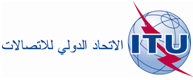 الجلسة العامةالإضافة 3
للوثيقة 16(Add.19)-A7 أكتوبر 2019الأصل: بالإنكليزيةمقترحات أوروبية مشتركةمقترحات أوروبية مشتركةمقترحات بشأن أعمال المؤتمرمقترحات بشأن أعمال المؤتمربند جدول الأعمال 7(C)بند جدول الأعمال 7(C)بطاقة تبليغ مقدمة بشأن شبكة ساتليةفي الخدمة الثابتة الساتلية بموجب 
التذييل 30B (المادتان 6 و8)A - الخصائص العامة للشبكة الساتلية أو المحطة الأرضية أو محطة الفلك الراديويبنود التذييلتاريخ الوضع في الخدمة2.A+	التاريخ (الفعلي أو المتوقع، حسب الحالة) لوضع تخصيص التردد (الجديد أو المعدّل) في الخدمة		يكون تاريخ الوضع في الخدمة لتخصيص تردد محطة فضائية مستقرة بالنسبة إلى الأرض، بما في ذلك تخصيصات التردد الواردة في التذييلين 30 و30A والتذييل 30B على النحو المحدد في الرقمين 44B.11 و2.44.11		ولدى إجراء تعديل لأي من الخصائص الأساسية للتخصيص (باستثناء أي تغيير في المعلومات الواردة في .1.Aأ)، يكون التاريخ الواجب تقديمه تاريخ آخر تعديل (الفعلي أو المتوقع، حسب الحالة)	لا تكون هذه المعلومات مطلوبة إلا للتبليغ.2.Aأ...إدارة أو وكالة التشغيل3.A	رمز إدارة أو وكالة التشغيل (انظر المقدمة) التي تتحكم في تشغيل المحطة الفضائية أو المحطة الأرضية أو محطة الفلك الراديوي3.A.أ3.A.أ	رمز عنوان الإدارة (انظر المقدمة) التي ينبغي أن يرسل إليها كل اتصال بشأن المسائل العاجلة بخصوص التداخل ونوعية الإرسال والمسائل المتعلقة بالتشغيل التقني للشبكة أو المحطة (انظر المادة 15)3.A.ب...بطاقة تبليغ مقدمة بشأن شبكة ساتليةفي الخدمة الثابتة الساتلية بموجب 
التذييل 30B (المادتان 6 و8)C - الخصائص الواجب توفيرها لكل مجموعة من تخصيصات التردد 
في حالة حزمة هوائي ساتل أو هوائي محطة أرضية أو محطة فلك راديويبنود التذييلبنود التذييلعرض النطاق اللازم وصنف الإرسال			(طبقاً للمادة 2 والتذييل 1)	في حالة النشر المسبق لشبكة ساتلية غير مستقرة بالنسبة إلى الأرض لا تخضع للتنسيق بموجب القسم II من المادة 9، لا تؤثر التغييرات في هذه المعلومات ضمن القيود المحددة بموجب 1.C على النظر في التبليغ بموجب المادة 11		غير مطلوب لأجهزة الاستشعار النشيطة أو المنفعلةعرض النطاق اللازم وصنف الإرسال			(طبقاً للمادة 2 والتذييل 1)	في حالة النشر المسبق لشبكة ساتلية غير مستقرة بالنسبة إلى الأرض لا تخضع للتنسيق بموجب القسم II من المادة 9، لا تؤثر التغييرات في هذه المعلومات ضمن القيود المحددة بموجب 1.C على النظر في التبليغ بموجب المادة 11		غير مطلوب لأجهزة الاستشعار النشيطة أو المنفعلة7.C+	عرض النطاق اللازم وصنف الإرسال: لكل موجة حاملة		في حالة التذييل 30B، مطلوب فقط للتبليغ بموجب المادة 8 	عرض النطاق اللازم وصنف الإرسال: لكل موجة حاملة		في حالة التذييل 30B، مطلوب فقط للتبليغ بموجب المادة 8 7.C.أ..+	الكثافة القصوى للقدرة، بالوحدات dB(W/Hz)، المقدمة عند دخل الهوائي لكل نمط من الموجات الحاملة2		في حالة التذييل 30B، مطلوب فقط للتبليغ بموجب المادة 8			مطلوبة إذا لم يكن البند .8.Cب2. أو .8.Cب.3.ب مقدماً	الكثافة القصوى للقدرة، بالوحدات dB(W/Hz)، المقدمة عند دخل الهوائي لكل نمط من الموجات الحاملة2		في حالة التذييل 30B، مطلوب فقط للتبليغ بموجب المادة 8			مطلوبة إذا لم يكن البند .8.Cب2. أو .8.Cب.3.ب مقدماً8.C.أ2.